INVITATIONPrésentation des activités pédagogiques du Rize aux enseignantsMardi 28 novembre à 17h15Au Rize23 rue Valentin Haüy, Villeurbanne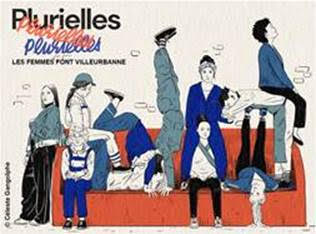 Nous vous accueillons dès 17h15 pour vous présenter la saison 2023-2024 du Rize et répondre à toutes vos questions. Au programme :-          Mot d’introduction : Le Rize et l’exposition « Plurielles, les femmes font Villeurbanne » -          Découvrez les activités pédagogiques in situ (activités de saison en lien avec l’exposition et activités pérennes) ainsi que hors les murs (la capsule, les explorations urbaines) et les modalités d’inscription -          Présentation de la médiathèque par les médiathécaires du secteur jeunesse -          Bonus : visite de la nouvelle exposition « Plurielles, les femmes font Villeurbanne » (ouverte depuis le 16 novembre) et découverte de l’espace interactif « Faire et défaire le genre »  En attendant cette rencontre, retrouvez notre programme pédagogique iciN’hésitez pas à confirmer votre présence à l’adresse :mediation.lerize@marie-villeurbanne.frDans l’attente de vous accueillir,Bien cordialement, LE RIZETél. : 04 37 57 17 1723 rue Valentin Haüy - CS 30038 - 69625 Villeurbanne cede